RETAIL MANAGER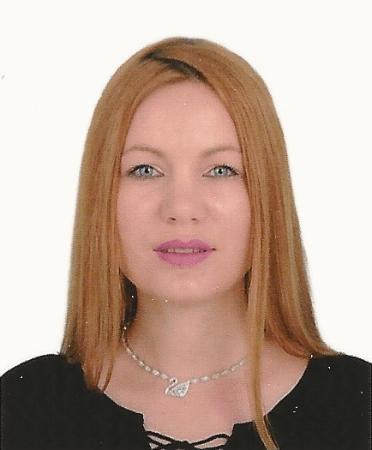 VALENTINAVALENTINA.362304@2freemail.com  A results driven professional with over 13 years experience in fashion and retail industry, I’m able to drive the sales growth and to maximize profitability by developing a friendly, well trained sales team who are always highly visible to customers and responsive to their needs. Being focused on customer service and by an efficient interpersonal communication which offer me a hands-on style of management and the ability of leading by example , I’m currently looking for a managerial position with an exciting and ambitious companySUMMARY OF EXPERTISECustomer Service FocusSales and Store ManagementAction plan design and implementationBrand AnalysisCreating Brand AwarenessStock and inventory managementDriving profitabilityTraining and motivational activitiesMonitoring competitionBusiness planning and reportingWORK EXPERIENCERetail Manager – ZARAAzadea GroupSeptember 2006 – January 2017Achievement of Sales objectives and Shop KPIReporting by collecting, analyzing, and summarizing informationMaintenance of inventory by checking merchandise to determine inventory levels; anticipating customer demandTraining the store staff by reviewing and revising orientation to products and sales training materials; delivering training sessions; reviewing staff job results and learning needs with retail store manager; developing and implementing new product training.Competition evaluation by visiting competing stores; gathering information such as style, quality, and prices of competitive merchandise.Purchasing inventory by researching emerging products; anticipating buyer interest; negotiating volumes; placing and expediting orders.Maintenance of the stability and reputation of the Brand by complying with the corporate identity and the legal requirements.Maintaining quality service by establishing and enforcing organization standards.Retail Sales executiveSC Global NET SAAugust 2003 – August 2005Responsible for new sales in the assigned territory, against a fixed quota via prospecting, qualifying and deal closingManagement of client relationship through all phases of the sales cycle.Providing consultative solutions sales process to prospects.Development and maintenance of prospect and customer list in the CRM system.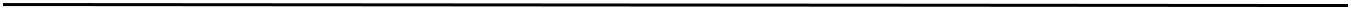 2017Gathering competitive & market intelligence information.Supervising subordinate personnel including: hiring, determining workload and delegating assignments, training, monitoring and evaluating performance, and initiating corrective or disciplinary actions.Establishing sales goals for the team, with specific personal goals, encouraging multiple selling and reviewing incentive updates.Plan, organize, and direct overall workplace functions; coordinate time, vacation schedules and staff coverage; establish workplace procedures; authorize billings/expenditures; maintain records.Providing and demonstrating selling and marketing techniques.Coordination and liaising between agency or work unit and other agencies, work units, organizations, suppliers, etc.Inventory processing.Laboratory ChemistCELCO SAOctober 1998 – March 2003Completing hands-on application work on technical service projects for existing products and new products entering the commercialization phase.Conducting, under guidance technical comparison, of the products vs. competitive products in industry specific application tests and provides the respective results/analyses/path forward.Complete technical application tests of products for troubleshooting to derive product recommendations and/or formulation recommendations by using multiple product lines of the portfolio and for support of growth opportunities and recommendation of next steps.Performing of technical testing and assessment of individual products via application testing and other analysis, providing others with respective results/analyses and recommendation of next steps.Ensuring and working in compliance with EH&S and ISO standards.EDUCATIONBachelor in science - Chemistry [2000 – 2004]Faculty of Applied Sciences and Engineering, University “Ovidius” of Constanta, RomaniaCOURSES AND TRAININGSManagement development program (March – April 2015)Conducted by Azadea GroupCOMPUTER SKILLSMS Office Suite (Word , Excel, PowerPoint, Outlook)NAVISIONFOREIGN LANGUAGESRomanian: Native (reading, speaking, writing)English: Professional level (reading, speaking, writing)Italian: Basic (reading, speaking, writing)REFERENCESAvailable on request2017